INFOBROCHURE OUDERS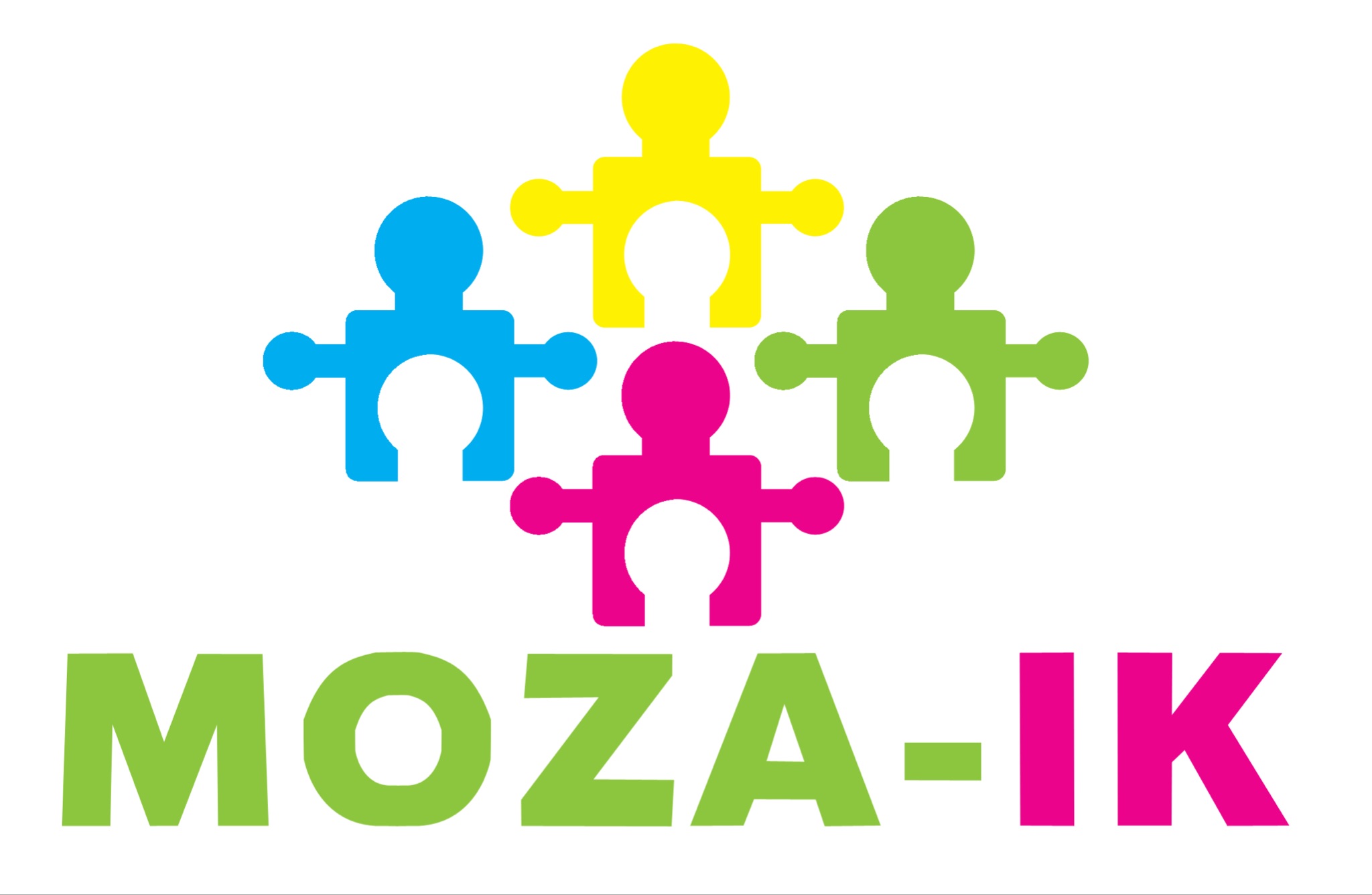 BuBaO MOZA-IKHeiveld 17, 1745 Opwijk052/35 41 95www.moza-ik.beWELKOMBeste oudersWij zijn blij u en uw kind te mogen verwelkomen in onze school. Deze infobrochure wordt u aangeboden om enkele afspraken tussen de school en de ouders, tussen de school en uw kind snel duidelijk te maken. Op deze manier willen we een goede samenwerking bevorderen en het schooljaar vlot en efficiënt laten verlopen. Aanvullende informatie vindt u terug in het schoolreglement. Bij eventuele vragen of problemen staan we klaar om samen naar een oplossing te zoeken.Het schoolteam zal zich, met optimale zorg en aandacht inzetten om uw kind maximale kansen te geven verder te groeien.We danken u voor het vertrouwen dat u in onze school stelt.Schoolteam MOZA-IKCONTACTSchoolBuitengewoon BasisOnderwijs MOZA-IKHeiveld 171745 OpwijkTel: 052/35 41 95Directie: directie@moza-ik.beSecretariaat: secretariaat@moza-ik.bePersoneelU kan een leerkracht steeds per mail bereiken: voornaam.familienaam@moza-ik.beScholengemeenschap BLOMWij behoren tot de scholengemeenschap BLOM. Hiertoe behoren de schoolbesturen en de gemeentescholen van Buggenhout, Lebbeke, Opwijk en Merchtem.Coördinerend directeur van onze scholengemeenschap is Mevr. Liliane De Raes.SchoolbestuurGemeentebestuur OpwijkSchepen van Onderwijs: Mevr. Evelien BeeckmanMarktstraat 551745 OpwijkTel: 052/35.51.16CLBCLB Noordwest BrabantMollestraat 59, 1730 AsseContactpersoon: Laure DriegheTel: 02/452.79.95Meer info CLB: zie schoolreglement hoofdstuk 15.ACTIVITEITENKALENDERU ontvangt bij inschrijving en vóór het einde van het schooljaar de activiteitenkalender van het volgende schooljaar.Hierin vindt u de data van de vrije schooldagen, schoolvakanties en sportklassen (2-jaarlijks) terug.Vóór het begin van elke maand krijgt u tevens een maandbrief met de schoolactiviteiten van de komende maand.ORGANISATIEDe schoolurenLesurenregeling maandag, dinsdag, donderdag en vrijdag:Voormiddag: 8u45 – 11u30Namiddag: 12u45 – 15u30Lesurenregeling woensdag:Voormiddag: 8u30 – 12u05Algemene informatie:Er is toezicht van 8u15 tot 15u45.Kinderen die niet tijdig worden opgehaald, gaan naar de buitenschoolse opvang:3WPlus - “Het Speelhuis”, Heiveld 63, 1745 OpwijkTel: 052/35.33.58 of mail: speelhuis@3wplus.beIn “Het Speelhuis” kan u ook terecht voor:opvang voor- en naschools en op woensdagnamiddagopvang vrije dagen en pedagogische studiedagenspeelpleinwerking tijdens schoolvakantiesOm uw kind in te schrijven tijdens deze dagen, neemt u rechtstreeks contact op met “Het Speelhuis” via bovenstaand mailadres.Ons teamDe directie, typecoördinatoren, logopedisten, kinesisten, ergotherapeut, orthopedagoog, rekencoach, leerkrachten, ICT medewerker, secretariaatsmedewerkers en poetspersoneel geven elke dag het beste van zichzelf.Ons MOZA-IK, Met Optimale Zorg en Aandacht voor Ieder Kind – team wil de kennis en vaardigheden van uw kind maximale kansen geven tot ontplooiing.DE KLASWERKINGOnze leerlingen worden ingedeeld in 2 groepen:Type BasisaanbodType 9 (leerlingen met diagnose ASS).Vervolgens worden binnen elk onderwijstype klasgroepen samengesteld. Een groepsindeling van een klasgroep gebeurt in overleg met de orthopedagoog, typecoördinator, logopedist, rekencoach en leerkracht. Dit gebeurt op basis van testresultaten Nederlands (technisch lezen, begrijpend lezen en spelling). De resultaten voor begrijpend lezen zijn hierbij bepalend. Naast de objectieve testgegevens houden we ook rekening met de leeftijd, het algemeen functioneren in groep en het sociaal-functioneren van de kinderen. De directeur neemt de eindbeslissing over de indeling in klasgroepen binnen type basisaanbod en type 9.Type BasisaanbodVoor wiskunde worden er rekengroepen gevormd. Dat betekent dat organisatorisch de lesuren wiskunde voor alle klassen op hetzelfde moment worden gepland.Leerlingen krijgen rekenles op hun niveau en veranderen indien nodig op dat moment van klas. Ze krijgen dus les van een vaste “rekenjuf of rekenmeester”.Type 9Binnen type 9 staat vooral een 1 op 1 werking centraal. Ook in deze klassen wordt er voor sommige leerlingen groepsoverschrijdend gewerkt. Dit is afhankelijk van de onderwijsbehoefte en mogelijkheden van de leerling zelf.KlassenraadOp regelmatige basis via klassenraden wordt bewaakt of de leerling (nog steeds) aansluit bij de juiste klasgroep. Indien nodig verandert uw kind tijdens het schooljaar van klas zodat de lessen aansluiten aan de ontwikkeling van uw kind.Een klassenraad is een team van personeelsleden (eventueel aangevuld met externe deskundigen zoals het CLB) dat samen de verantwoordelijkheid draagt voor de begeleiding en ontwikkeling van uw kind. U kan hier, indien nodig, op uitgenodigd worden.ONDERWIJSAANBODDe ontwikkelingsdoelen voor het Buitengewoon BasisOnderwijs worden optimaal nagestreefd. In het begin van het schooljaar legt de klassenraad de doelstellingen vast waarrond zal gewerkt worden.Wij werken aan volgende leergebieden: Nederlands, Wiskunde, Wereldoriëntatie, Muzische Vorming, Lichamelijke Opvoeding, Leren Leren, Sociale Vaardigheden, ICT, Godsdienst/niet-confessionele zedenleer, Frans.Het schoolbestuur en het personeel laten zich begeleiden door het Onderwijssecretariaat van de Steden en Gemeenten van de Vlaams Gemeenschap (OVSG vzw) om de ontwikkeling van uw kind te optimaliseren.De onderwijsinspectie van de Vlaamse Gemeenschap houdt toezicht op de kwaliteit van het onderwijs én op de wijze waarop het schoolteam haar eigen kwaliteit bewaakt. Zie: www.onderwijsinspectie.beRAPPORTEN EN OUDERCONTACTENOudercontactDe school organiseert 3 oudercontacten tijdens het schooljaar, waarop u wordt uitgenodigd. Om uw kind zo veel mogelijk te laten groeien, is uw aanwezigheid verplicht.Gezamenlijk oudercontactHet eerste oudercontact in september geeft u, de leerkrachten en de paramedici de kans met elkaar kennis te maken, de werkwijze van de school te leren kennen en informatie uit te wisselen.Individueel oudercontact:Op het individueel oudercontact van Kerstmis en op het einde van het jaar worden de schoolse vorderingen van uw kind besproken. Er is ook telkens de mogelijkheid om een afspraak te maken met elke leerkracht die uw kind begeleidt, met paramedisch personeel, met de directie en/of met het CLB.Andere contactenU kunt ook vragen om één van de leerkrachten te spreken op lesvrije momenten. Dit gebeurt op afspraak. De leerkracht is ook buiten de klasuren telefonisch of via mail bereikbaar.RapportenU ontvangt 4 x per jaar een rapport:Vóór de herfstvakantieVóór de kerstvakantieVóór de paasvakantieVóór de zomervakantieHet rapport bevat de voor uw kind geselecteerde leerdoelen van de verschillende leergebieden met een evaluatie daarvan. Ook de houding en de sociale vaardigheden worden geëvalueerd. De kinderen kunnen bovendien zichzelf evalueren.  U als ouder kan er eventuele opmerkingen neerschrijven. U ondertekent het rapport en geeft het onmiddellijk terug mee naar school.De rapporten vóór de kerst- en zomervakantie worden besproken op een individueel oudercontact. Op het einde van het schooljaar mag u het rapport bijhouden.SPORT OP SCHOOLDe sportlessen gaan wekelijks door op school of in de gemeentelijke sporthal.Turnkledij kan u, indien gewenst, aankopen via de school (zwarte short, t-shirt met logo van de school). U zorgt zelf voor turnpantoffels of sportschoenen.Vóór elke vakantie gaat de turnzak mee naar huis om te wassen.De zwemlessen gaan wekelijks door in het gemeentelijk sportcentrum te Lebbeke.Wie niet mee kan gaan zwemmen, heeft een doktersbriefje nodig. De leerling blijft op school en sluit aan bij een andere klas.Wie geen zwemkledij bij heeft, leent dit op school en betaalt hiervoor (gebruik en was).Een badmuts is niet verplicht. Voor de jongens is een aansluitende zwembroek verplicht.EXTRA – MUROSACTIVITEITENExtra - murosactiviteiten zijn activiteiten van één of meerdere schooldagen die plaatsvinden buiten de schoolmuren en worden georganiseerd voor één of meer leerlingengroepen. Extra - murosactiviteiten van één schooldagEen extra - murosactiviteit van 1 dag wordt aangekondigd via de maandbrief.Sportdagen en schooluitstappen van één dag maken deel van het onderwijsaanbod en vinden soms voor een deel buiten de lesuren plaats. Leerlingen moeten er in principe aan deelnemen.Extra-murosactiviteiten van meerdere schooldagenVoor de deelname aan een meerdaagse extra-murosactiviteit (vb: sportklassen) geeft u expliciet uw toestemming. De school bezorgt u hiervoor het nodige document.U heeft het recht om uw kind niet mee te laten gaan op extra-murosactiviteiten.Deze weigering moet u schriftelijk meedelen aan de school.Als de leerling niet deelneemt, moet de leerling op school aanwezig zijn. Voor deze leerlingen voorziet de school een aangepast programma. Activiteiten die volledig buiten de schooluren georganiseerd worden, vallen hier niet onder.GODSDIENSTKEUZE – ZEDENLEER – VRIJSTELLINGU bepaalt bij inschrijving via een gehandtekend formulier of u de keuze maakt tussen:één der erkende godsdienstenniet – confessionele zedenleervrijstellingMeer info: zie schoolreglement hoofdstuk 10Bij wijziging van uw keuze vraagt u een nieuw formulier aan bij de directie. Dit formulier moet u ons vóór 30 juni van het lopende schooljaar terugbezorgen.Deze nieuwe keuze gaat in vanaf september van het daaropvolgende schooljaar.LEEFREGELS OP SCHOOLOp school leven we met verschillende mensen samen. Om het voor iedereen aangenaam en leerrijk te maken, zijn er afspraken nodig.MOZA-IK vertrekt vanuit 3 grote afspraken:We zijn lief voor iedereenWe hebben respect voor het materiaalWe hebben respect voor elkaarIk en mijn gedragIk heb respect voor anderen.Ik ben een fijne speelkameraad.Ik scheld niemand uit en gebruik geen bijnamen.Ik spreek mijn medeleerlingen aan met hun voornaam.Ik heb eerbied voor het bezit van andere kinderen in de school en voor het materiaal van de school dat ik mag gebruiken.Als ik iets opzettelijk stuk maak, dan zal dit gevolgen hebben.Ik werk mee aan een pestvrije school.Ik spreek steeds Nederlands.De leerkrachten spreek ik aan met ‘juffrouw’ of ‘meester’.Ik luister steeds naar de aanwijzingen van de directeur, leerkrachten, middagtoezichters en busbegeleiders en doe wat zij vragen.In de eetzaal houd ik mij aan de afspraken en heb ik goede tafelmanieren.Ik kom steeds op tijd naar school.Ik maak stipt mijn huiswerk (huistaken + lessen).Ik toon mijn schoolagenda elke dag aan mijn ouders en laat hem wekelijks (liefst dagelijks) tekenen door hen.Ik geef onmiddellijk alle brieven af. Ik ben in orde met turn – en zwemgerief.Ik, gezondheid en hygiëneIk kom steeds in gepaste en nette kledij naar school. Mijn kledij is aangepast aan het seizoen en de geplande activiteiten. Ik draag geen hoofddeksel in de klas. Opzichtige kledij en/of opschik is niet toegestaan. De directeur heeft bij twijfel het laatste woord.Ik kom proper en verzorgd naar school. Ik verzorg mijn haren.Bij aanwezigheid van neten/luizen verwittig ik de klasleerkracht.Ik word op school 5 x gecontroleerd op aanwezigheid van neten /luizen.Op school drink ik enkel water.Ik eet geen snoep op school.Ik breng een koek en / of fruit mee. Woensdag is enkel fruit toegelaten.Ik was mijn handen na elk toiletbezoek.Ik en het milieuIk zorg mee voor een nette school.Ik sorteer het afval en gooi het in de juiste vuilnisbak.Ik draag zorg voor het groen op de speelplaats.Ik heb een eigen brooddoos, drinkbus en koekendoos.Ik gebruik geen aluminiumfolie.Ik breng geen blik of brik mee.Ik en spelenIk speel sportief en sluit niemand uit.Ik mag elke dag een klein speelgoedje meebrengen van thuis (speelgoed zonder elektronica). De school is niet verantwoordelijk voor schade of verlies.Ik ruil geen speelgoed.Ik speel in de juiste speelzone.Ik speel niet in de klassen en gangen zonder toelating.Ik speel niet in de toiletten.Bij het eerste belsignaal stop ik met spelen en ga ik rustig in de rij staan.Bij het tweede belsignaal sta ik in de rij en zwijg ik.Ik heb respect.Ik en veiligheidAls ik geneesmiddelen moet innemen, geef ik die ’s morgens aan de klasleerkracht.Ik stap rustig en stil van en naar de klassen. Ook op de trappen ben ik rustig en voorzichtig.Ik raak geen elektrische toestellen en onderhoudsproducten aan.Bij een ongeval verwittig ik onmiddellijk een volwassene.Bij brandalarm blijf ik bij de juf of meester en volg ik haar of zijn instructies.Ik neem steeds de kortste en veiligste weg van en naar school.Ik zorg dat mijn fietsuitrusting in orde is (fiets in orde, fluo hesje, helm)Na schooltijd sluit ik aan bij de juiste busrij of wacht ik aan de poort op mijn (groot)ouders/begeleider.Ik mag enkel de school verlaten onder begeleiding van een (groot)ouder/begeleider.Na schooltijd stap ik of fiets ik onmiddellijk naar huis.Wanneer ik de schoolbus gebruik, respecteer ik de busregels.Wat als ik de leefregels niet naleef ?Ik krijg een mondelinge opmerkingIk krijg een schriftelijke opmerking in mijn agenda of heen-en weerschriftje en mijn ouders ondertekenen dit.Ik heb een gesprek met de betrokken persoon of personen en ik krijg een hersteltaak zodat ik conflicten in de toekomst beter kan aanpakken.Ik moet naar de directeur.De klasleerkracht of de directeur neemt contact op met mijn ouders.Mijn ouders worden uitgenodigd voor een gesprek.Op de speelplaatsVoor kleine ruzies of conflicten gebruik ik het “Rad der oplossingen”. Dit is een oplossingsmethode van de school waarbij kinderen leren om ruzies zelf op te lossen.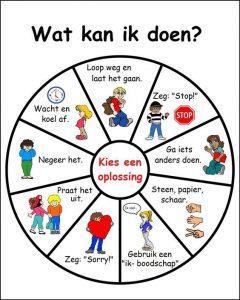 GETUIGSCHRIFT BASISONDERWIJSHet schoolbestuur kan een getuigschrift basisonderwijs uitreiken, op voordracht en na beslissing van de klassenraad. Meer info: zie schoolreglement hoofdstuk 9AFWEZIGHEDENU stuurt uw ziek kind niet naar school. Opvang van zieke kinderen is een verantwoordelijkheid van de ouders. De school kan hiermee niet belast worden.Afwezigheden worden telefonisch en/of schriftelijk (kan ook per mail) meegedeeld aan het secretariaat of de klasleerkracht,  vóór de start van de schooldag.Voor leerlingen die met de schoolbus komen, vragen we eveneens om zo snel mogelijk de busbegeleider telefonisch te verwittigen.Indien uw kind ziek wordt op school, wordt u telefonisch verwittigd en vragen we om uw kind zo snel mogelijk te komen ophalen.Afwezigheid wegens ziekte:Uw kind kan maximaal 4 x per jaar gedurende 3 opeenvolgende kalenderdagen afwezig zijn zonder doktersattest. U moet wel het document “ziektebriefjes” invullen. Dit vindt u terug in de schoolagenda.Is uw kind meer dan 3 opeenvolgende kalenderdagen afwezig wegens ziekte of heeft u alle “ziektebriefjes” opgebruikt, dan is een medisch attest verplicht.Vanaf 21 opeenvolgende kalenderdagen afwezigheid heeft uw kind recht op tijdelijk onderwijs aan huis. U informeert dan best bij de directeur.Indien uw kind meermaals ongewettigs afwezig is, start de school een traject op in samenwerking met het CLB.Meer info: zie schoolreglement hoofdstuk 11Afwezigheid wegens andere reden:Zie schoolreglement hoofdstuk 7.REVALIDATIERevalidatie door externen tijdens de schooluren wordt niet toegelaten.Onze school biedt paramedische ondersteuning aan op school. Binnen MOZA-IK zijn volgende disciplines werkzaam: logopedie, kinesitherapie, ergotherapie en orthopedagogie.Enkel na ziekte of ongeval kan hier mits een dossier een uitzondering op worden gemaakt.Meer info: zie schoolreglement hoofdstuk 7TE LAAT KOMEN / VROEGER VERTREKKENKinderen moeten op tijd op school zijn. Een leerling die toch te laat komt, begeeft zich zo snel mogelijk naar de klasgroep.De ouders worden bij herhaaldelijk te laat komen van hun kind gecontacteerd door de directie/klasleerkracht en/of CLB. Ze maken hierover afspraken.In uitzonderlijke gevallen kan een leerling die daarvoor een gewettigde reden heeft, de school voor het einde van de schooldag verlaten. Dit kan enkel na toestemming van de directeur.De school moet op de hoogte zijn wanneer een leerling door derden aan de schoolpoort wordt afgehaald. Indien dit niet gebeurt, is de school niet verantwoordelijk voor eventuele ongevallen of het wel of niet meenemen van de leerling.MEDICATIE OP SCHOOLEr worden in principe geen medicijnen toegediend op school.Het toedienen van geneesmiddelen gebeurt op verzoek van de ouders én met een voorschrift van de arts. U vult hiervoor het formulier ‘medicatie op school’ volledig in en handtekent deze.De school / klasleerkracht kan nooit verantwoordelijk gesteld worden voor het al dan niet toedienen van medicijnen en de gevolgen ervan.De school moet op de hoogte zijn van alle relevante medische gegevens van uw kind (vb. allergie, epilepsie, diabetes, …). Elke wijziging hieromtrent laat u ons zo snel mogelijk weten.MAALTIJDEN Uw kind kan een warme maaltijd (€ 3.20) en/of soep (€ 0.50) krijgen op school.Bij de inschrijving van uw kind en bij de start van ieder schooljaar, ontvangt u een bestelformulier waarop u uw keuze kan aanduiden. Deze keuze geldt in principe voor het volledige schooljaar. U kan enkel schriftelijk (via mail secretariaat@moza-ik.be of via de schoolagenda) wijzigen. De wijziging moet u ten laatste de voorlaatste schooldag van de maand doorgeven. De wijziging gaat dan in vanaf de daarop volgende maand.Indien uw kind uitzonderlijk zijn boterhammen vergeet, kunnen wij een warme maaltijd aanbieden. Een occasionele maaltijd kost € 3,50.Wanneer er op die dag geen warme maaltijden zijn, bieden wij boterhammen aan. De kostprijs kost  € 1,50.De maaltijden worden per maand aangerekend.Wij zijn een waterschool. Op school drinken we enkel water. U kan zelf water meegeven in een drinkbus of de leerling kan op school kraantjeswater drinken. De school voorziet voor elke leerling een drinkbus van de school.MIDDAGTOEZICHTHet middagtoezicht bedraagt € 0,35 per dag. Dit wordt verrekend via de maandelijkse schoolfactuur.VERJAARDAGENTrakteren voor een verjaardag mag, maar is niet verplicht.Wij vragen om geen individuele cadeautjes mee te geven, maar eerder te denken aan een klascadeau en/of iets dat door iedereen kan gegeten worden in de klas.Liefst geen snoep of chips aub.BETALINGENSchoolfactuurMaandelijks ontvangt u een factuur. U hebt telkens 2 weken tijd om de betaling in orde te brengen. Als u de schoolfactuur niet of moeilijk kan betalen, neemt u contact op met de school. Er kan besproken worden om de kosten te spreiden of eventueel andere betaalmogelijkheden te onderzoeken.Meer info: zie schoolreglement hoofdstuk 4SchooltoelageOp 1 januari 2019 is het Groeipakket van start gegaan: de vernieuwde kinderbijslag.De schooltoelage wordt vervangen door de schooltoeslag en wordt dus geïntegreerd in dat Groeipakket.Je kan dus geen aanvraag meer indienen bij de afdeling studietoelagen.Meer info: www.groeipakket.beCOMMUNICATIE MET OUDERSDe klastitularis van uw kind is het eerste aanspreekpunt voor vragen, bezorgdheden en bemerkingen.Dit doet u mondeling, schriftelijk via de schoolagenda of via mail.Gescheiden ouders kunnen, indien zij dit wensen aan de klasleerkracht en het secretariaat vragen om briefwisseling, rapporten, facturen dubbel mee te geven.Bij oudercontacten vragen wij van u een inspanning om dit, indien mogelijk, gezamenlijk te laten doorgaan.SCHOOLVERANDERINGUw kind in het Buitengewoon Onderwijs kan na het schooljaar van school veranderen.Tijdens het schooljaar zijn schoolveranderingen die gepaard gaan met een attestwijziging beperkt.Als principe geldt dat er geen attestwijzigingen mogelijk zijn in de loop van het schooljaar.Meer info: zie schoolreglement hoofdstuk 12VERZEKERINGENOnze school is verzekerd via AXA.De leerlingen zijn verzekerd voor lichamelijke schade tijdens schoolactiviteiten en activiteiten in schoolverband, de weg van en naar school.Als doktershulp nodig is, wordt u eerst gecontacteerd om uw kind te komen halen.De ongevalsaangifte moet door u én de behandelende arts worden ingevuld én zo snel mogelijk terug bezorgd worden aan het secretariaat. Het secretariaat zorgt voor de aangifte. Nadien dient de opvolging door de ouders te gebeuren.Materiële schade valt niet onder de schoolverzekering. Hiervoor moet u een beroep doen op de familiale verzekering. Opzettelijk aangebrachte materiële schade (aan bv. kledingstukken of andere voorwerpen) valt ten laste van de ouders. Deze schade moet steeds worden hersteld en/of vergoed.De school is niet verzekerd voor diefstal en/of verlies van persoonlijke bezittingen.Indien uw kind iets verloren is, kan u steeds navraag doen bij de klasleerkracht en de directie.LeerlingenvervoerOrganisatieHet leerlingenvervoer wordt aangestuurd, gecoördineerd en georganiseerd door de Dienst Leerlingenvervoer van de Vlaamse Onderwijsdiensten en door de provinciale cel leerlingenvervoer van De Lijn. Zij hebben contracten met verschillende busfirma’s en hun chauffeurs. De school heeft geen invloed op het af te leggen traject van de schoolbus.De busbegeleidster die meerijdt met de bus, is een contractueel personeelslid van de school. Zij ziet toe op het goede verloop van de rit.Het gratis leerlingenvervoer wordt door de school aangevraagd. De Lijn bezorgt de school een goedkeuring voor leerlingenvervoer. Als deze goedkeuring is toegekomen op school kan de leerling gebruik maken van het leerlingenvervoer. Ouders verwittigen de busbegeleidster indien hun kind niet meerijdt met de bus, zowel ’s morgens als ’s avonds.Afspraken op de schoolbusOp de busIk luister naar de begeleider en de buschauffeur. Ik ga zitten op de vaste plaats die ik krijg van de busbegeleider.Ik blijf zitten en loop niet rond.Ik klik mijn gordel vast.Ik spreek Nederlands.Ik snoep, eet, drink en rook niet op de bus.Ik mag mijn gsm en IPad of ander materiaal in stilte gebruiken na toestemming van klasleerkracht en busbegeleiderIk zorg dat de bus proper blijft.Op- en afstappenIk sta tijdig klaar aan de halte.‘s Ochtends stap ik vanaf de bus onmiddellijk naar de school.Na school stap ik vanuit de school onmiddellijk op de bus.Ik stap steeds af op de gekende halte. Het is verboden om de bus te verlaten op een niet-voorziene halte.Mijn ouders halen mij af aan de deur van de bus.Mijn ouders verwittigen de busbegeleider wanneer ik de bus niet zal nemen.De begeleider staat in voor de veiligheid van uw kind van bij het instappen tot bij het uitstappen. De begeleider blijft op de bus.U draagt de volledige verantwoordelijkheid tot uw kind is opgestapt en van zodra uw kind is uitgestapt.Uw kind kan enkel zelfstandig van de bushalte naar huis stappen indien u hiervoor schriftelijk de toestemming hebt gegeven.Wat als ik de leefregels van de bus niet naleef ?Als ik de leefregels van de bus niet naleef, kan de directeur mij het gebruik van de bus tijdelijk of definitief ontzeggen. Procedure: Zie schoolreglement hoofdstuk 16Klachten in verband met het busvervoer doet men schriftelijk of via mail aan de directeur.SCHOOLRAADIn een schoolraad zitten vertegenwoordigers van de ouders, de lokale gemeenschap en de school.De vertegenwoordigers van de ouders is een afvaardiging van de ouderraad. De raad heeft een advies- en overlegbevoegdheid.De schoolraad wordt om de 4 jaar opnieuw samengesteld en vergadert minimaal 3 x per jaar.Samenstelling schoolraad:De directeur, met raadgevende stem: Els De BackerVoor de geleding personeel:Corine BekaertVeerle PlasVoor de geleding ouders:Tonny RosseelEls UyttersprotVoor de geleding lokale gemeenschap:Godelieve Van RossemWilly Van MolVoorzitter schoolraad: Willy Van MolSchepen van onderwijs: Evelien BeeckmanOUDERWERKINGDe school laat zich ondersteunen door KOOGO vzw. Dit is de koepel van Ouderverenigingen van het Officieel Gesubsidieerd Onderwijs van het gemeentelijk, stedelijk en provinciaal onderwijs. Zij bevordert de goede relatie en het partnerschap tussen ouders en school in functie van het welbevinden en de leerresultaten van leerlingen. Bij vragen kan u als ouders contact opnemen met deze organisatie.Vanaf september 2022 start de ouderwerking ‘Ouders voor MOZA-IK’ op. Indien u interesse heeft om deel te nemen aan deze werking, kan u dit laten weten via ouders.voor.mozaik@gmail.com.Zowel denkers als helpende handen zijn welkom.Met Optimale Zorg en Aandacht voor Ieder Kind